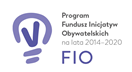 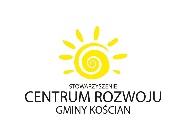 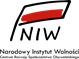 Operacja dotyczy realizacji zadania „Od rozwoju naszej społeczności rozpoczynamy budowanie lepszego świata!”Zgodnie z zawartą umową nr 12/I/2020z dnia 01 kwietnia 2020 r.Opis merytoryczny zadania:Opłacono należność za wykonanie zadania  /  zakupioną usługę/towar –Zakup artkułów biurowychNależność pokryta ze środkówPochodzących z dotacji Programu FIO- Ze środków własnych-0,00Stwierdzam zgodność merytoryczną data ……………………………..podpis…………………………………………Sfinansowano przez Narodowy Instytut Wolności ze środkówProgramu Fundusz Inicjatyw Obywatelskich